Пн. Май 20th, 2024	2:34:27 PM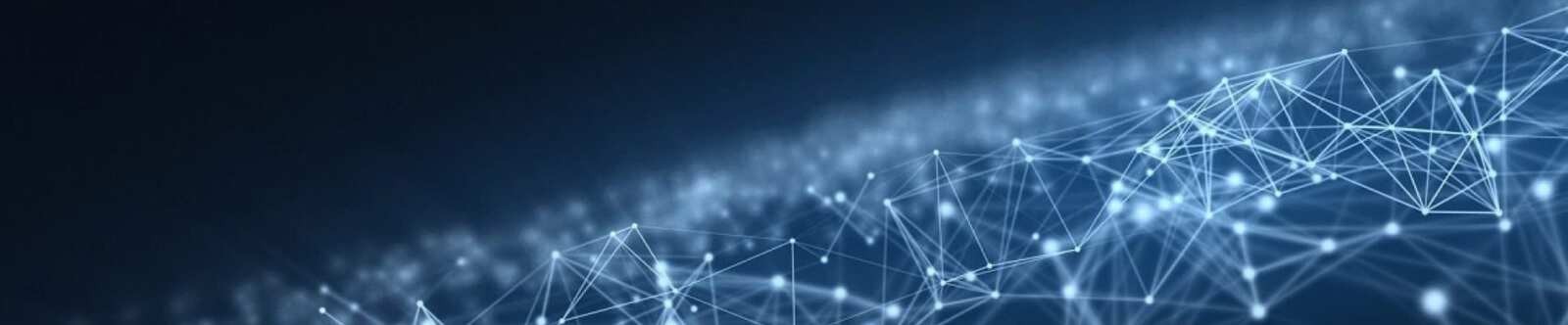 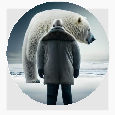 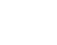 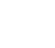 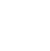 5 КЛАСС	БИОЛОГИЯЖивая и неживая природа —конспект урокаАвтор Глеб Беломедведев МАЙ 20, 2024	 #видео, #живая, #загадки, #интеллект-карта, #интересные факты, #картапамяти, #кроссворд, #неживая, #облако слов, #пазлы, #поговорки, #полезные советы, #пословицы, #презентация, #природа, #ребус, #стихотворение, #технологическая карта, #чек- лист  17 фото  Время прочтения: 25 минут(ы)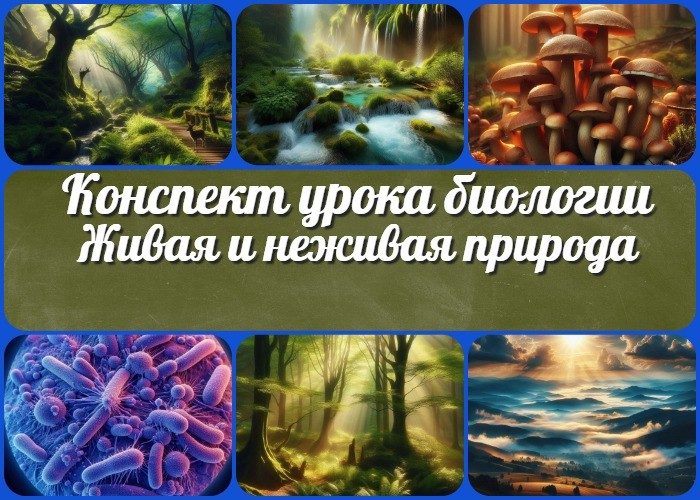 Живая и неживая природа. Признаки живого — конспект урока биологииВступлениеВыберите похожие названияРазработка открытого урока: «Царства живой природы» Методическая разработка: «Признаки живого и неживого» Открытый урок: «Живая природа и её царства»Конспект занятия: «Введение в биологию: живая и неживая природа»Возраст учеников10-11 летКласс5 классРаздел календарного планирования по биологии в 5 классеРаздел «Биология — наука о живой и неживой природе» (4 часа)УМК (Учебно-методический комплекс)[укажите название своего УМК по которому Вы работаете]Учебник[укажите название своего учебника]Дата проведения[укажите дату проведения.]Длительность45 минутВидИзучение нового материалаТипКомбинированныйФорма проведенияУрок-исследованиеЦельСформировать у учащихся представление о флоре и фауне, и неживой окружающей среде, научить различать их, а также показать место биологии в системе естественных наук.ЗадачиОбучающая: Изучить признаки, явления в окружающей среде.Развивающая: Формировать умение выделять главное, сравнивать, обобщать изучаемые факты, излагать свои мысли.Воспитательная: Развивать познавательные интересы, мотивы учебной деятельности, навыки работы с учебником и другими источниками информации.Универсальные учебные действияЛичностные УУД: Формирование интереса к изучению биологии, осознание значимости знаний об окружающей среде.Регулятивные УУД: Планирование и контроль своей учебной деятельности. Познавательные УУД: Поиск и обработка информации, анализ и синтез, обобщение.Коммуникативные УУД: Умение работать в группе, слушать и слышать других, выражать свои мысли.Метапредметные УУД: Умение применять знания в новых ситуациях, делать выводы на основе анализа.Методические приёмыОбъяснение Беседа ДемонстрацияПрактическая работаПредварительная работа педагогаПодготовить презентацию и раздаточные материалыПодготовить оборудование для демонстрации (проектор, компьютер) Разработать кроссворд и загадки по теме урокаПодготовить материалы: тех.карту, чек-лист, карту памяти и интеллект-карту, облако слов.Оборудование и оформление кабинетаКомпьютер с доступом в интернет Проектор и экранРаздаточный материал (загадки, кроссворд) ПрезентацияХод занятия / Ход мероприятияОрганизационный моментУважаемые учащиеся, добрый день! Пожалуйста, займите свои места.Сейчас проведём краткую перекличку.Убедитесь, что у вас есть учебники, тетради, ручки и карандаши.Дежурные ученики, проверьте, что проектор и экран готовы к использованию для презентации, а доска чисто вымыта.Прошу вас выключить мобильные телефоны или перевести их в режим без звука, чтобы мы могли спокойно и эффективно работать на уроке.Актуализация усвоенных знанийРебята, перед тем как мы начнем, давайте вспомним, что вы уже знаете о природе в целом. Для этого я задам вам несколько вопросов. Пожалуйста, поднимите руку и отвечайте, если у вас есть ответы.Что такое природа?Какие объекты можно отнести к живой природе? А к неживой?Какие живые организмы вы знаете?Давайте обсудим ваши ответы и создадим базу знаний перед тем, как мы погрузимся в изучение новой темы.Вступительное слово учителяПриветствую вас, дорогие ученики! Сегодня мы начинаем увлекательное путешествие в мир биологии. Тема нашего урока — «Живая и неживая природа». Мы будем изучать то, что нас окружает: от камней и воды до деревьев и животных. Что такое живая природа? А что такое неживая? Какие признаки отличают организмы от объектов? Все это мы узнаем сегодня на нашем занятии.Готовы начать наше увлекательное путешествие по природе? Давайте вместе исследовать и узнавать что-то новое об окуржающем нас мире!Основная часть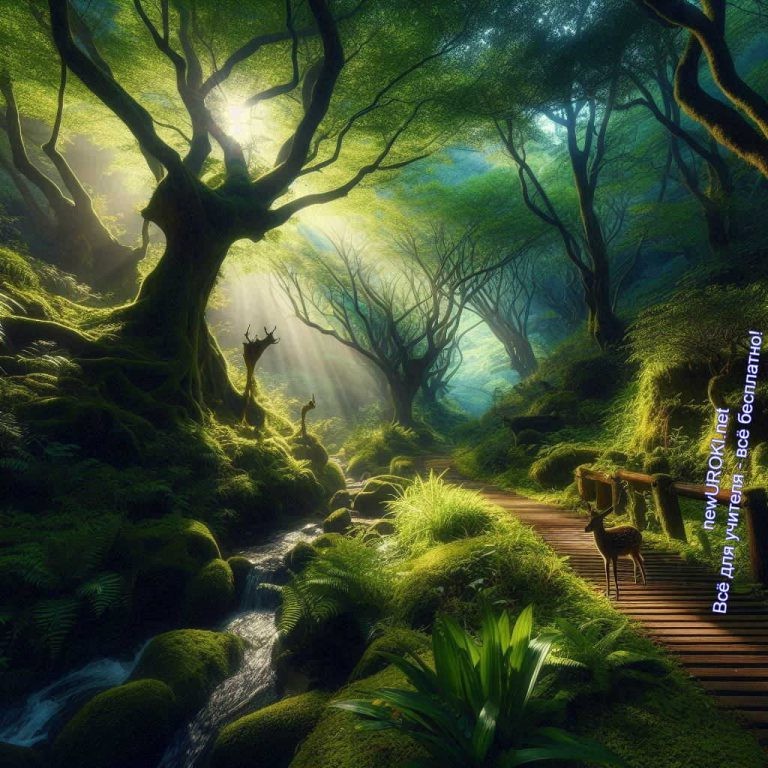 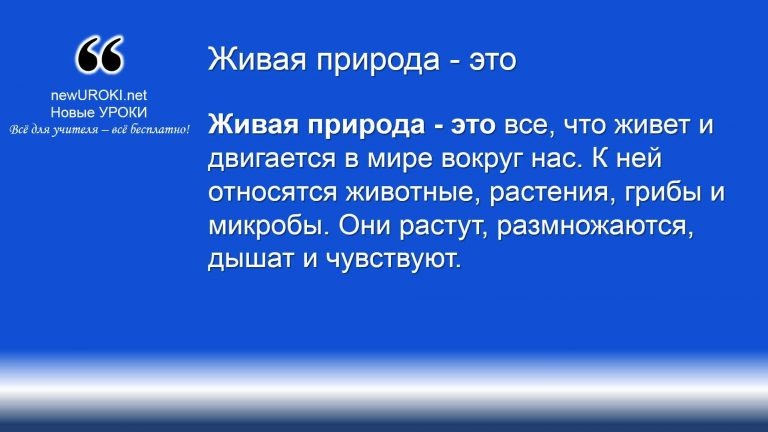 Иллюстративное фото / newUROKI.netЖивая и неживая природаОпределение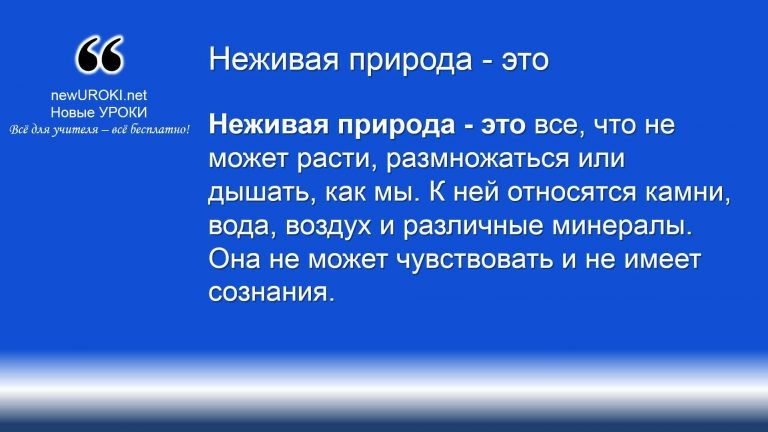 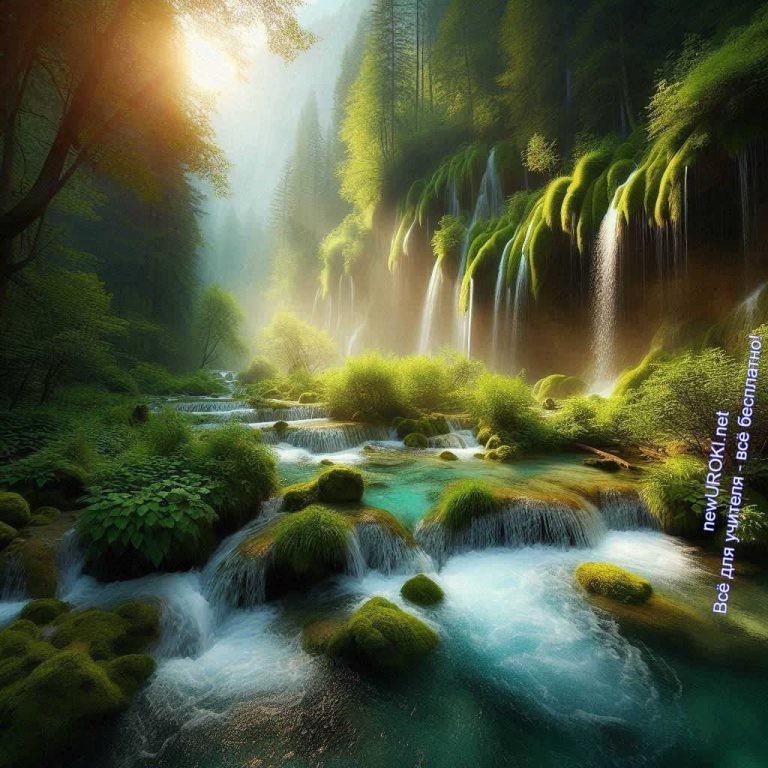 ОпределениеПримеры объектов живой и неживой природыДавайте рассмотрим некоторые примеры.Примеры живых объектов:Собака — это пример живого организма. Она дышит, двигается, растет и может чувствовать.Растения, такие как деревья, цветы и трава, также являются живыми объектами. Они растут, цветут и производят семена для размножения.Примеры неживых объектов:Камень — это пример неживого объекта. Он не дышит, не двигается и не растет. Он остается неподвижным на своем месте.Вода — это также неживой объект. Хотя вода может двигаться и изменять форму, она не может расти или дышать, как живые организмы.Признаки живогоИллюстративное фото / newUROKI.netОсновные признаки живых существ: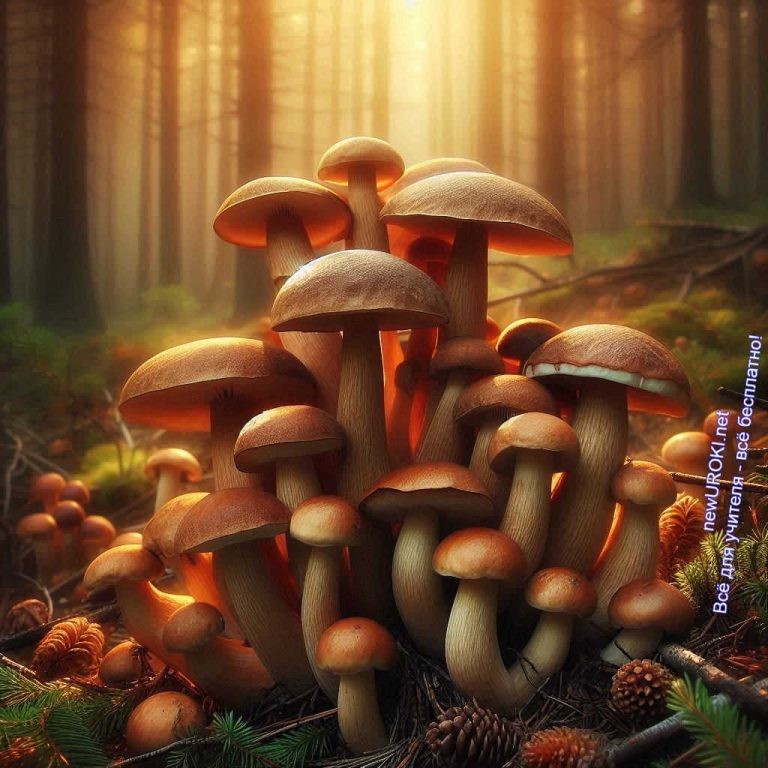 Рост: Это когда они становятся больше с течением времени. Например, растение растет, становится выше, а животное становится крупнее.Развитие: Как они меняются со временем, начиная от рождения. Это изменения в их внешнем виде, размере и способностях.Размножение: Это, когда они создают потомство, передавая свои особенности следующему поколению. Это помогает сохранить вид.Обмен веществ: Это как они получают энергию и питательные вещества из окружающей среды, а также как они избавляются от отходов.Реакция на окружающую среду: Они могут реагировать на изменения в своей среде. Например, двигаться в ответ на опасность или менять свое поведение в зависимости от условий.Сравнение с неживыми объектами:В отличие от неживых объектов, флора и фауна проявляет эти признаки. Камни или вода не растут, не размножаются и не реагируют на окружающую среду так, как делают вышеназванные организмы. Такие признаки помогают нам отличать живую окружающую среду от неживой.Царства живой природыИллюстративное фото / newUROKI.netЦарство ЖивотныеХарактеристики:Многообразие форм и размеров: В мире существует более миллиона видов животных, и каждый из них имеет свои уникальные особенности. Они могут быть маленькими, как насекомые, или огромными, как слоны.Дыхание: Животные дышат кислородом из воздуха. Они используют различные органы для дыхания, такие как легкие у птиц и легкие-жабры у рыб.Пищеварение: Они питаются различными видами пищи и используют различные методы пищеварения. Например, хищники едят травоядных, травоядные питаются растениями, а планктон ест мельчайшие организмы в воде.Размножение: Животные могут размножаться как половым, так и бесполым способом. Некоторые из них откладывают яйца, другие рождают живых детенышей.Движение: Большинство из них способны двигаться. Некоторые делают это с помощью конечностей, таких как ноги или крылья, а другие плавают или летают.Царство РастенияХарактеристики:Фотосинтез: Это основной способ, с помощью которого они получают энергию. Они используют хлорофилл, зеленый пигмент, чтобы поглощать свет для фотосинтеза.Клеточное строение: Растения состоят из клеток, которые имеют клеточные стенки и хлоропласты. Клеточные стенки придают им определенную форму и защищают их от вредителей.Разнообразие форм и размеров: В мире существует огромное разнообразие растений, начиная от крошечных одноклеточных водорослей до могучих деревьев.Размножение: Культуры могут размножаться как семенами, так и спорами. Они также могут размножаться вегетативным путем, когда новые растут из частей старого.Способность к адаптации: Эти организмы обладают удивительной способностью приспосабливаться к различным условиям среды, включая изменения в температуре, влажности и доступности воды.Царство ГрибыХарактеристики:Разнообразие форм: Грибы могут иметь различные формы, включая мицелий, плодовые тела и споры. Мицелий — это сеть тонких нитей, которые проникают в субстрат, питаются и разлагают органические вещества.Разложение органического материала: Грибы играют ключевую роль в разложении органических веществ, таких как мертвые растения и животные, помогая возвращать питательные вещества в почву.Симбиоз с растениями: Некоторые грибы устанавливают симбиотические отношения с корнями растений, образуя микоризу. Это позволяет растениям получать дополнительные питательные вещества и воду из почвы.Питание: Грибы питаются органическими веществами, разлагая их на простые соединения. Они выделяют ферменты, которые разрушают сложные молекулы, делая их доступными для поглощения грибом.Размножение: Грибы могут размножаться как половым, так и бесполым способом. Некоторые виды образуют споры, которые распространяются в окружающей среде и могут дать начало новым организмам.Царство Бактерии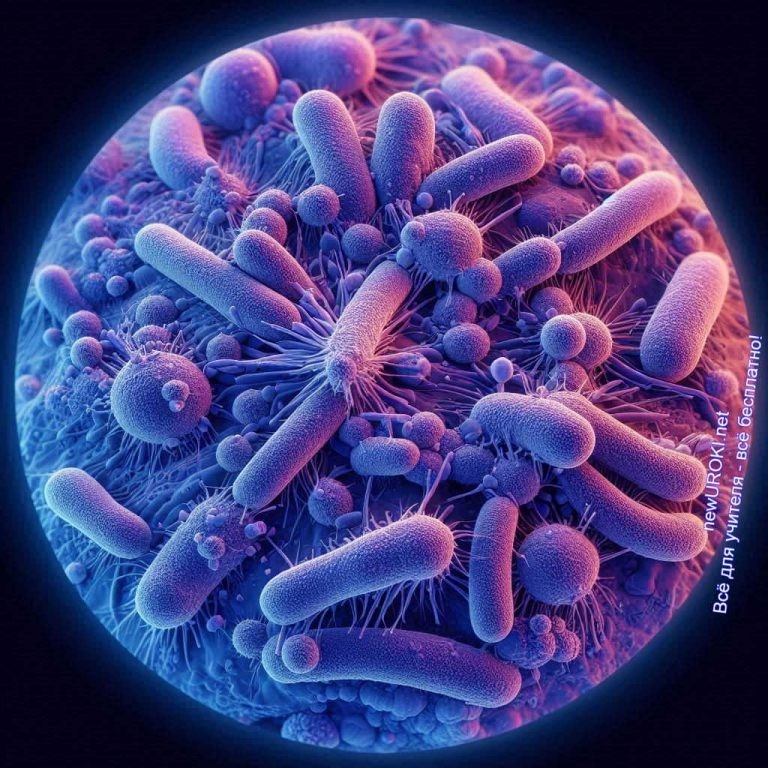 Характеристики:Микроскопический размер: Бактерии настолько малы, что их нельзя увидеть невооруженным глазом. Они видны только под микроскопом.Разнообразие форм: Бактерии могут иметь различные формы, включая сферические, прямые, спиральные и другие.Питание: Бактерии могут быть хемоорганотрофами, использующими органические вещества в качестве источника энергии, или хемолитотрофами, получающими энергию из неорганических веществ.Роль в природе: Некоторые бактерии играют важную роль в разложении органических веществ и участвуют в круговороте веществ в природе. Другие способствуют поглощению питательных веществ растениями или помогают пищеварению у животных.Медицинское значение: Некоторые бактерии являются патогенными и могут вызывать различные инфекционные заболевания у человека и животных. Однако существуют и полезные бактерии, которые используются в медицине для производства антибиотиков и других лекарственных препаратов.Каждое из царств природы играет важную роль в экосистеме, обеспечивая баланс и устойчивость жизни на Земле.Явления в окружающей средеИллюстративное фото / newUROKI.netВ окружающей нас среде происходят различные явления, которые имеют большое значение для живых организмов, включая нас с вами, ребята. Давайте разберёмся, какие это явления и как они связаны с природой.Круговорот воды:Вода играет огромную роль в нашей жизни и в жизни всех существ. Круговорот воды — это процесс, при котором она постоянно перемещается между разными резервуарами, такими как океаны, реки, озёра, почва и атмосфера. Жидкость испаряется из поверхности водоёмов и почвы под воздействием солнечного тепла, образуя облака. Затем она падает обратно на землю в виде дождя или снега, попадает в реки и озёра, а затем снова испаряется. Этот процесс питает существа, так как вода необходима для роста растений, питья животными и обеспечения нормального функционирования наших организмов.Фотосинтез:Фотосинтез — это процесс, который происходит в растениях и некоторых бактериях, при котором они используют энергию света для превращения углекислого газа и воды в глюкозу и кислород. Это очень важный процесс, так как глюкоза служит источником энергии для растений, а также является основным источником питательных веществ для животных, включая нас людей. Кроме того, в процессе фотосинтеза растения выделяют кислород, который необходим для дыхания всех организмов, включая нас.Взаимосвязь между живой и неживой природой:Живая и неживая природа тесно связаны между собой. Неживая — предоставляет ресурсы, необходимые для жизни флоры и фауны, такие как вода, минералы, газы, свет и тепло. Живые организмы, в свою очередь, воздействуют на неживую природу, изменяя её состав и структуру. Например, растения посредством фотосинтеза изменяют атмосферу, выделяя кислород и поглощая углекислый газ.Таким образом, явления в окружающей среде, такие как круговорот воды и фотосинтез, играют важную роль в жизни всех существ и демонстрируют тесную взаимосвязь между живой и неживой окружающей средой.Место биологии в системе естественных наук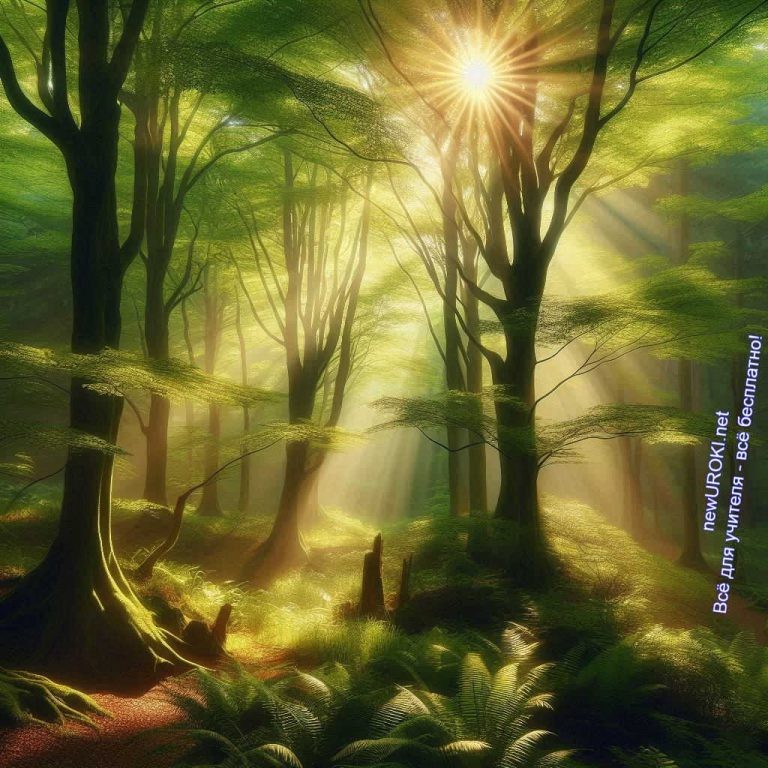 Иллюстративное фото / newUROKI.netБиология — это наука о живых организмах и их взаимодействии с окружающей средой. Она играет важную роль в системе естественных наук, и вот почему:Роль науки в изучении природы:Биология помогает нам понять, как устроен мир флоры и фауны во всех его проявлениях. Она позволяет нам изучать разнообразие жизни на Земле, начиная от микроскопических бактерий и заканчивая гигантскими китами. Благодаря биологии мы понимаем, как происходит рост и развитие организмов, как они размножаются и взаимодействуют друг с другом и с окружающей средой. Без этого школьного предмета мы бы не смогли понять, как устроен наш организм, какие процессы происходят внутри наших клеток, и как мы адаптируемся к изменяющимся условиям среды.Её связь с другими науками:Этот предмет тесно связан с другими естественными дисциплинами, такими как химия, физика, география и геология. Например, химия помогает нам понять химические процессы, происходящие в живых организмах, такие как дыхание, пищеварение и фотосинтез. Физика объясняет принципы, лежащие в основе функционирования организмов, например, как мы используем энергию для движения. География помогает нам понять, как окружающая среда влияет на распределение видов и их разнообразие. Геология и палеонтология позволяют нам изучать историю жизни на Земле и эволюцию организмов.Таким образом, биология играет важную роль в системе школьных предметов, объединяя различные дисциплины для изучения жизни на Земле во всем её многообразии и сложности.Рефлексия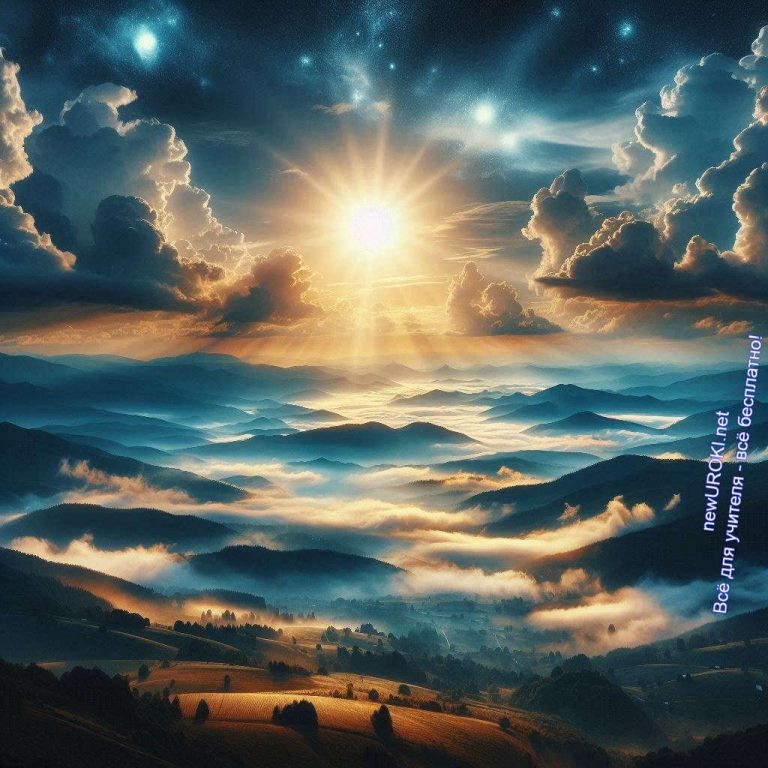 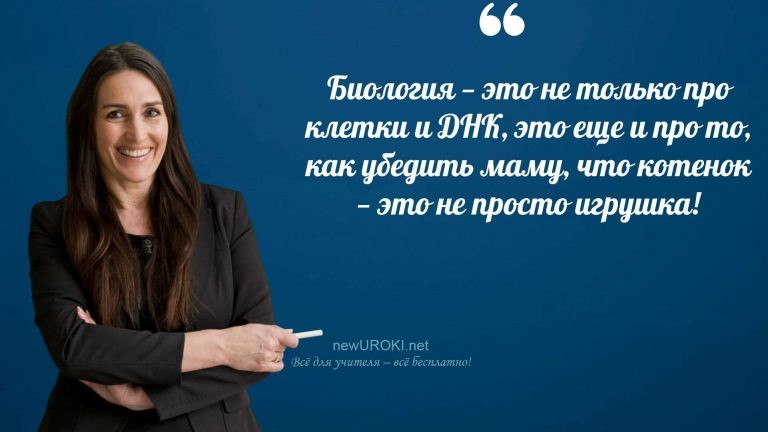 Иллюстративное фото / newUROKI.netРебята, сегодня мы провели интересный урок. Я надеюсь, что вам удалось лучше понять, что такое живая и неживая природа, и как они взаимодействуют друг с другом. Теперь проведем небольшую рефлексию, чтобы оценить, что вы усвоили.Давайте вспомним основные идеи, которые мы обсуждали сегодня. Какие признаки отличают флору и фауну от неживой окружающей среды? Почему важно понимать различия между ними?Какие явления окружающей среды важны для живых организмов?Теперь подумаем, что мы могли бы улучшить на этом занятии. Может быть, есть какие- то вопросы, которые остались непонятыми, или темы, которые вы хотели бы углубить в следующий раз? Давайте обсудим, как мы можем сделать наши занятия еще интереснее и познавательнее.ЗаключениеУчителя шутят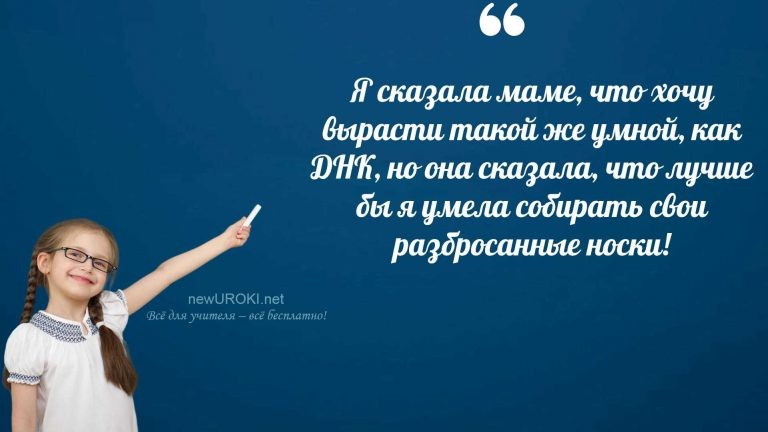 Вот и подошел к концу наш урок о живой и неживой природе, дорогие ребята! Мы с вами поговорили о том, что значит быть живым организмом, какие явления окружающей среды важны для нас и как биология связана с другими науками.Я надеюсь, что это занятие было для вас интересным и познавательным. Помните, что каждый урок приносит нам новые знания и помогает лучше понять мир вокруг нас.Не забывайте быть любознательными и исследовать окружающую природу! Учите необычное, задавайте вопросы и не бойтесь искать ответы. Помните, что знания — это сила, и чем больше мы узнаем о мире, тем лучше мы понимаем его.Спасибо, что были сегодня со мной. Удачи вам в учебе и новых открытиях!Домашнее заданиеУченики шутятПодготовить сообщение о любом представителе одного из царств живой природы Разгадать кроссворд по теме занятияТехнологическая картаСкачать бесплатно технологическую карту урока по теме: «Живая и неживая природа»Смотреть видео по теме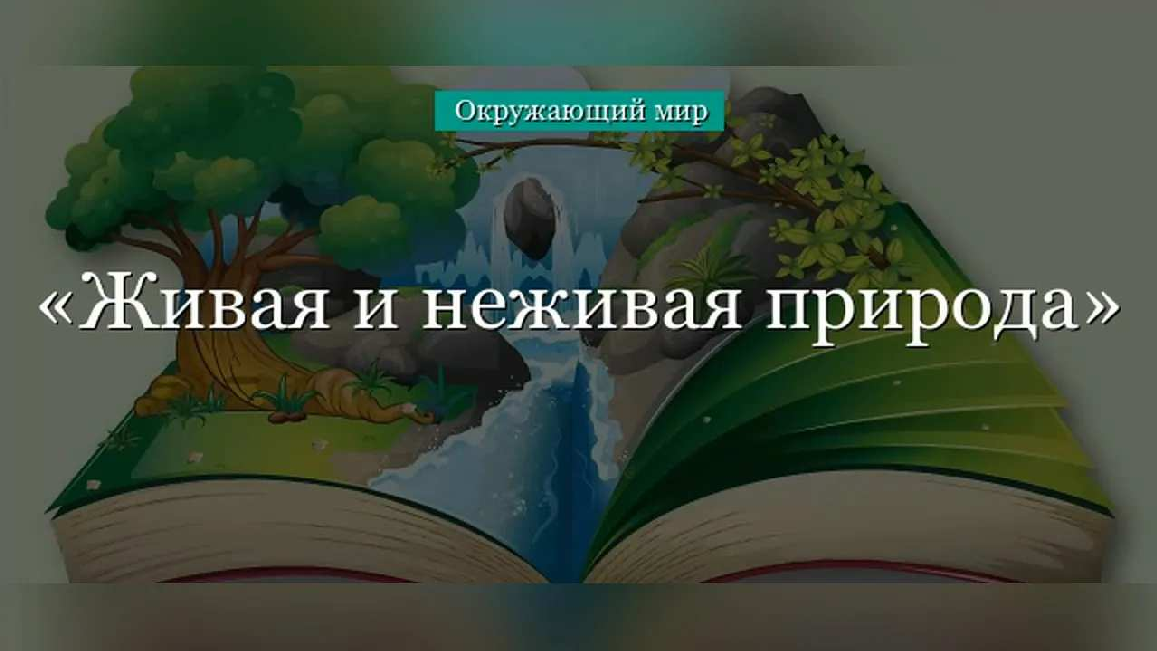 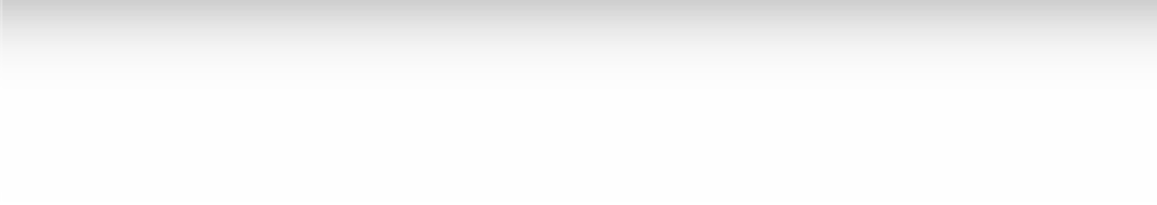 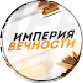 Полезные советы учителюСкачать бесплатно 5 полезных советов для проведения урока биологии по теме:«Живая и неживая природа» в формате ВордЧек-лист педагогаСкачать бесплатно чек-лист для проведения урока биологии по теме: «Живая и неживая природа» в формате WordЧек-лист для учителя — это инструмент педагогической поддержки, представляющий собой структурированный перечень задач, шагов и критериев, необходимых для успешного планирования, подготовки и проведения урока или мероприятия.Карта памяти для учениковСкачать бесплатно карту памяти для учеников 5 класса по биологии по теме: «Живая и неживая природа» в формате ВордКарта памяти — это методический инструмент, который помогает учащимся структурировать и запоминать ключевую информацию по определенной теме.СтихотворениеВероника Сухоцкая https://stihi.ru/2017/07/01/1100Музей ПриродыВ Дом Природы, как-то раз, Повели, аж целый класс.Встретил их экскурсовод И повёл, как «хоровод».Подводя детей к витринам, Тыкал в них указкой длинной И про жизнь зверей лесных Говорил — всё знал о них.Вот сова сидит на ветке.Она спит? — спросили детки.Да, сова — ночная птица — День для сна, а ночь — трудиться.Это, дети, птица — дрозд, У неё есть клюв и хвост, Птица певчая, лесная,А певица-то какая! Лесу трели раздаёт,Словно хор в лесу поёт!Кто стучит в лесу, ребята? Правильно! Да, это дятел!Под корой он пищу ищет — Там личинок всяких «тыща».Вот глухарь!Он, что, глухой?Есть за ним грешок такой — Иногда токует так,Что не слышит, а тут враг…Подошёл к нему потише,Вот, глядишь, и казус вышел — Хоть глухарь совсем не мал, Тот его легко поймал.Шар колючий — это ёжик, У него не видно ножек,И с иголками на спинкеОн «бежит» здесь по тропинке.Это — зайчик — зверь лесной, Летом — серый, бел — зимой.От лисы он убегает, Лишь сноровка помогает.Это — рыжая лиса. И плутовка, и краса,А обманщица какая — Все лесные звери знают!Вот, дошли теперь до волка — Взгляд свирепый, очень колкий, Пасть оскалил, угрожает,На людей он нападает.Это тоже зверь лесной — Бурый мишка под сосной.Если он захочет мёду — Пчёл разгонит и в колоду Лапу сунет, потом в рот — Вкусный там у пчёлок мёд!Дети ходят, не скучают, И природу изучают.Вдруг вперёд выходит Вася — Самый умный в этом классе.Задаёт вопрос такой,На зверей махнув рукой:Почему все звери эти, Птицы разные на ветках, Без движения сидятИ на нас с тоской глядят?Был в лесу я, видел птичек, Даже хвост мелькал лисичий, Они двигались, летали,А не так, как в этом зале?!Это, дети, чучела. Что Природа создала,Можно так вот изучатьИ писать про них начать.Здесь Природа — не живая, Как бы сонная такая,Может, лучше в лес пойдём И зверей в лесу найдём?Ну, а если, вдруг, медведь Станет за спиной реветь?Или волк оскалит зубы — Поведёт себя так грубо,Может, даже, нападёт — Кто от тех зверей спасёт?Их в лесу ты повстречаешь — Разве так поизучаешь?Вася, вдруг, затих, подумал И ответ на то придумал:Да, с такими — страшновато, Но в лесу, ведь, есть зайчата,И ежи, а также птицы —С ними можно подружиться!В зоопарке их я видел,Все они в живом там виде — Спят, жуют, поют, играют, Этим всех и привлекают.Только вот, опять же — в клетках, Кто в вольерах, кто — на ветках. Их без воли и свободы Выставляют для народа.Тут учитель, вдруг, вступает:Снова Вася выступает! Много слов всегда у Васи — Самый говорливый в классе.Вышло время, и тем боле, Ждут всех вас уроки в школе.Дом Природы посетили И зверей тут изучили, А теперь будем опять Их по книжкам изучать.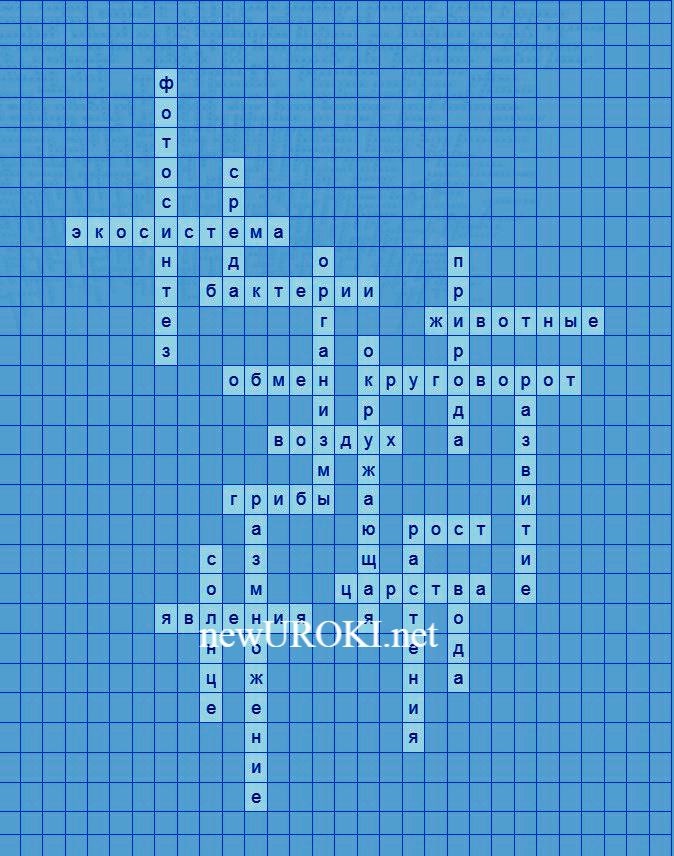 Знает про зверей — зоолог, Птиц опишет — орнитолог, Может Васе, им под стать, Тем учёным тоже стать?!Да! Я возражать не стану — И зоологом я стану,Дом Природы — это лес, В нём всегда много чудес!КроссвордКроссвордСкачать бесплатно кроссворд на урок биологии в 5 классе по теме: «Живая и неживая природа» в формате WORDИнтересные факты для занятияИнтересный факт 1:Все растения, в том числе деревья, могут чувствовать изменения в окружающей среде и реагировать на них. Например, они могут закрывать свои листья или менять свое положение, чтобы получить больше света или воды.Интересный факт 2: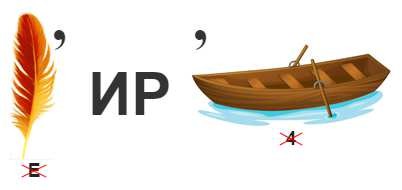 Грибы играют важную роль в экосистеме, разлагая органические вещества и возвращая их в почву. Благодаря этому процессу, называемому декомпозицией, грибы помогают поддерживать плодородность почвы и здоровье растений.Интересный факт 3:Бактерии, которые являются одноклеточными организмами, могут быть очень полезными. Некоторые из них помогают перерабатывать пищу в нашем желудке, другие используются для производства пробиотиков, которые улучшают пищеварение.ЗагадкиОни растут вверх к свету, но не могут ходить. Кто они? (Растения)Они размножаются делением, их много внутри нас. Кто они? (Бактерии)Без него нам не дышать, он всегда вокруг нас. Что это? (Воздух)Они разносят споры, растут на сыром месте. Кто они? (Грибы)Оно светит днём, даёт тепло и свет. Что это? (Солнце)Пословицы и поговорки«Вода — жизнь, и нет ей замены.»«Каково семя, таков и плод.»«Свет солнца — хлеб для растений.»«Воздух чист — здоровье крепко.»«Без воды нету еды.»РебусРебусПеречёркнутые под картинкой буквы означают, что из названия картинки нужно эти буквы удалить.Если под картинкой перечёркнуты цифры, то удалить нужно буквы, располагающиеся в слове под этими номерами.Пазлы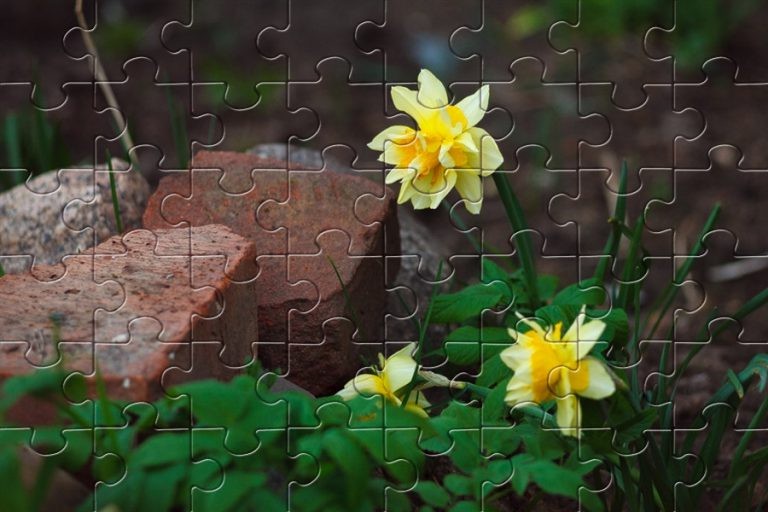 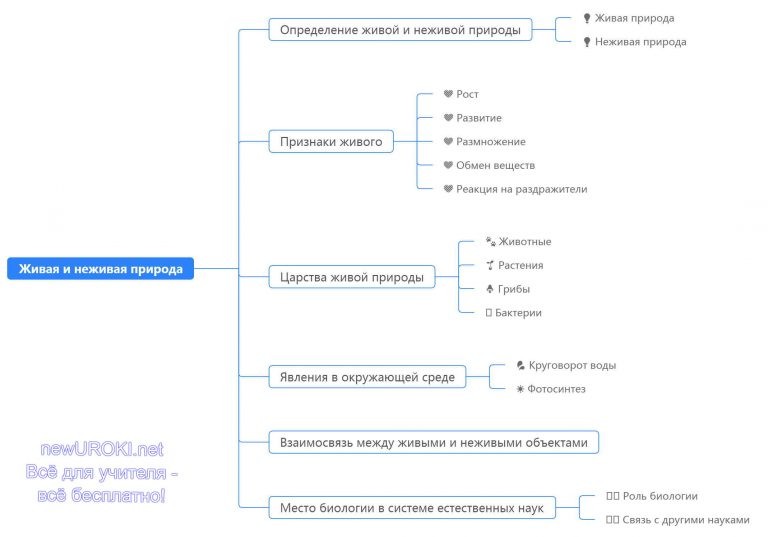 Пазлы(Распечатайте, наклейте на плотную бумагу, разрежьте)Интеллект-картаmind map, ментальная карта, интеллект- картаМентальная карта (интеллект-карта, mind map) — это графический способ структурирования информации, где основная тема находится в центре, а связанные идеи и концепции отходят от неё в виде ветвей. Это помогает лучше понять и запомнить материал.Облако слов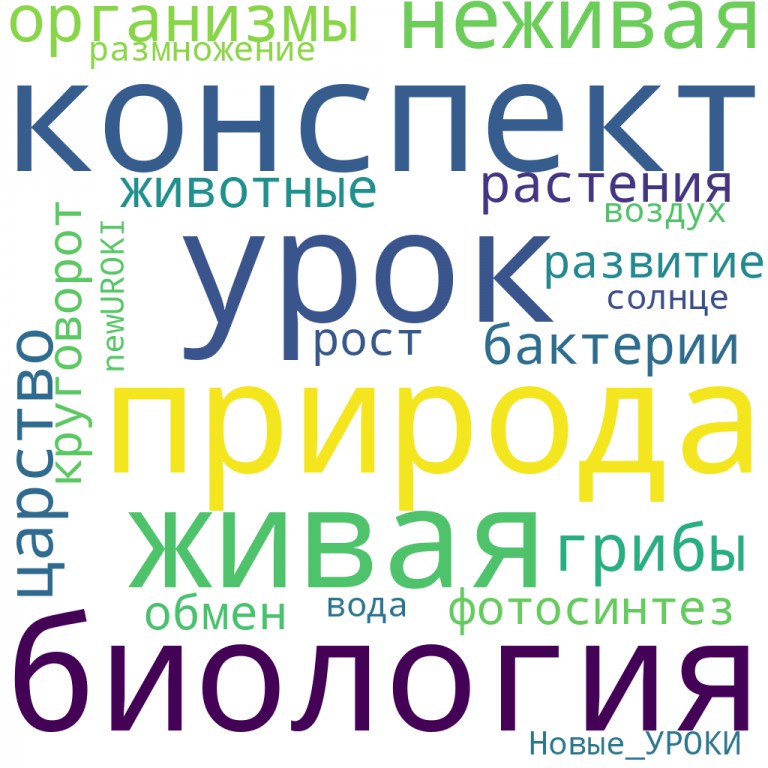 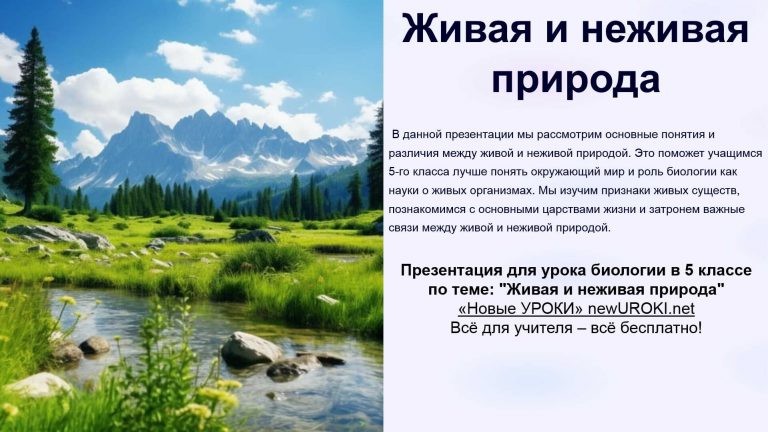 Облако словОблако слов — удобный инструмент на занятии: помогает активизировать знания, подсказывает, служит наглядным материалом и опорой для учащихся разных возрастов и предметов.ПрезентацияПрезентацияСкачать бесплатно презентацию на урок биологии в 5 классе по теме: «Живая и неживая природа» в формате PowerPointСписок источников и использованной литературыХунаков В.А., Териева Л.М., «Основы биологических наук». Издательство «Наука и Жизнь», Санкт-Петербург, 2002. 240 страниц.Смирнов Д.Ю., «Биология для школьников: Учебное пособие». Издательство«Образование и Просвещение», Москва, 1998. 320 страниц.Кузнецов А.И., Валеевская Е.В., «Экология и мы: Учебник для 5 класса». Издательство «Гармония», Казань, 2001. 190 страниц.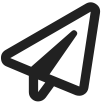 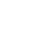 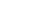 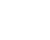 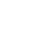 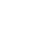 Лебедев П.О., «Введение в биологию». Издательство «Юность», Ростов-на-Дону, 1999. 210 страниц.Орлов Н.В., Михайлова Т.С., «Царства жизни: Учебник для школьников». Издательство «Прогресс-Учебник», Новосибирск, 2004. 275 страниц.	0	НРАВИТСЯ	0	НЕ НРАВИТСЯ50% НравитсяИли50% Не нравитсяСкачали? Сделайте добро в один клик! Поделитесь образованием с друзьями! Расскажите о нас! Слова ассоциации (тезаурус) к уроку: воздух, человек, гармония, горы, флора, река, трава, пикник, мир, озеро, пейзаж, окружающая, простор, покой При использовании этого материала в Интернете (сайты, соц.сети, группы и т.д.) требуется обязательная прямая ссылка на сайт newUROKI.net. Читайте "Условия использования материалов сайта"Сохранение биоразнообразия —конспект урока 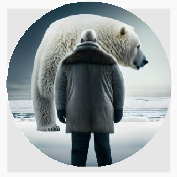 Сохранение биоразнообразия — конспект урока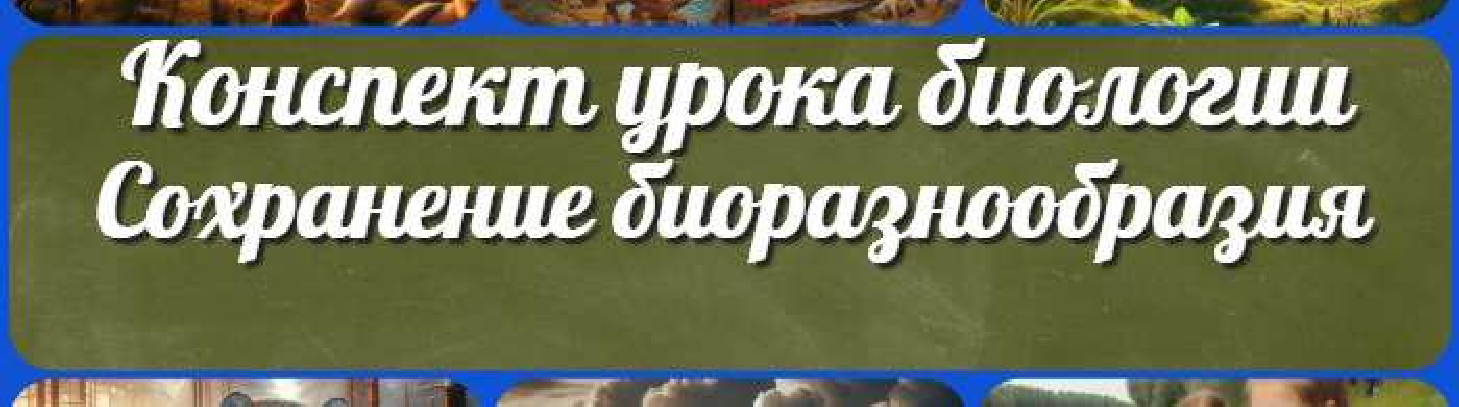 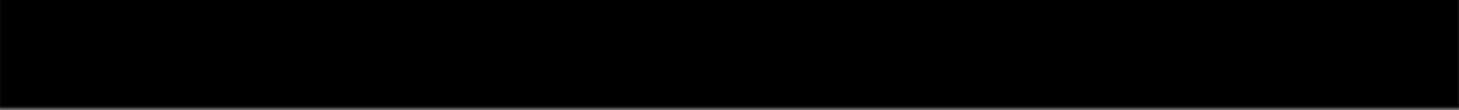 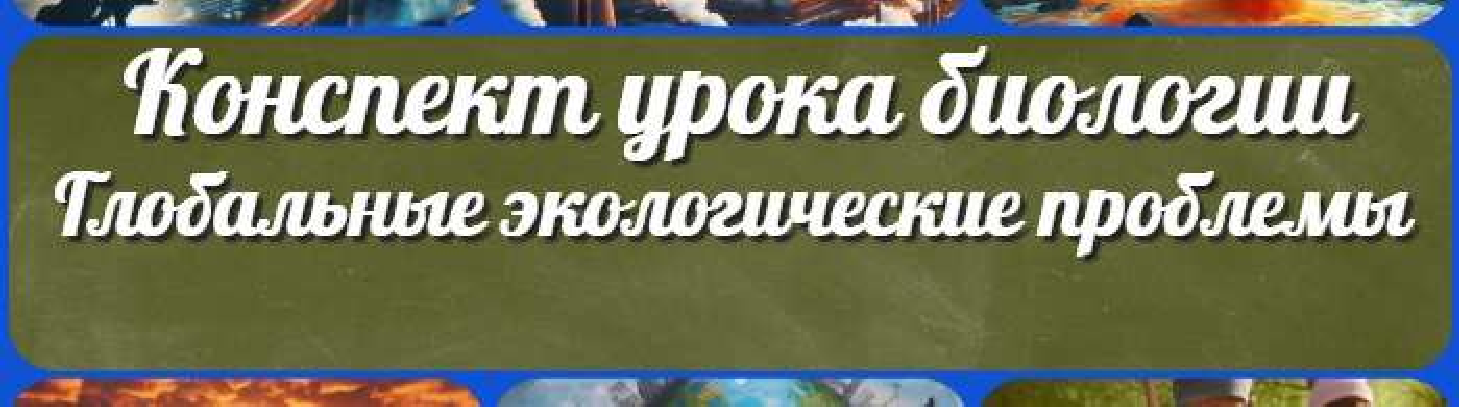 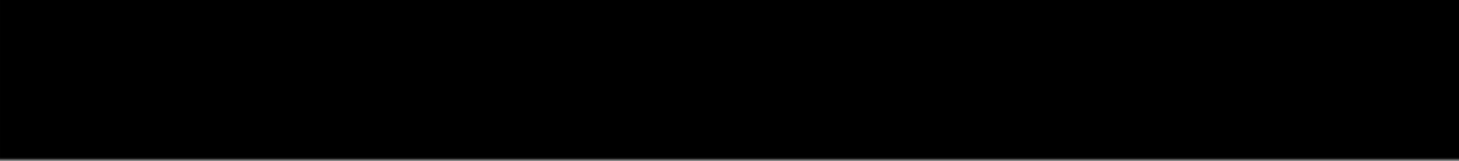 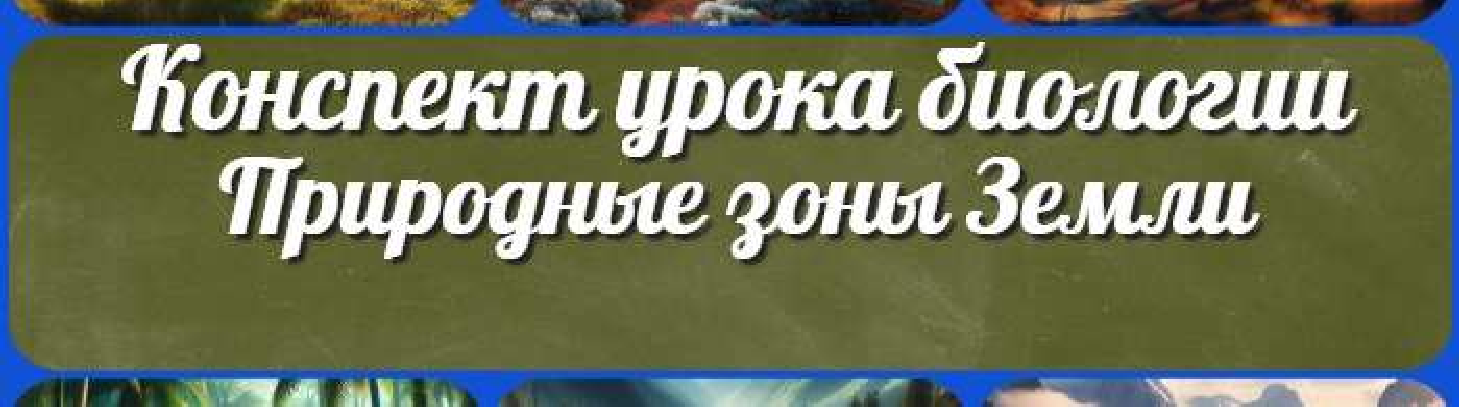 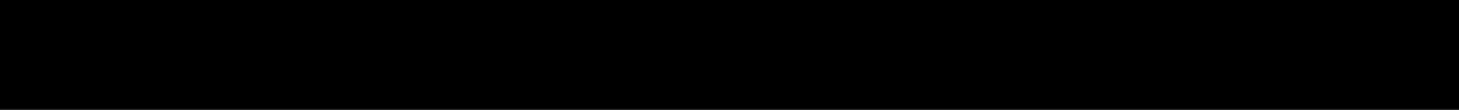 Глобальные экологические проблемы — конспект урокаПриродные зоны Земли — конспект урокаНайтиКОНСПЕКТЫ УРОКОВКонспекты уроков для учителя АлгебраАнглийский языкАстрономия 10 классБиблиотекаБиология 5 классГеографиякласскласскласскласскласскласс ГеометрияДиректору и завучу школы Должностные инструкцииИЗОИнформатика ИсторияКлассный руководителькласскласскласскласскласскласс Профориентационные урокиМатематика Музыка Начальная школа ОБЗРОбществознание Право ПсихологияРусская литератураРусский язык Технология (Труды) Физика ФизкультураХимия Экология ЭкономикаКопилка учителяСценарии школьных праздников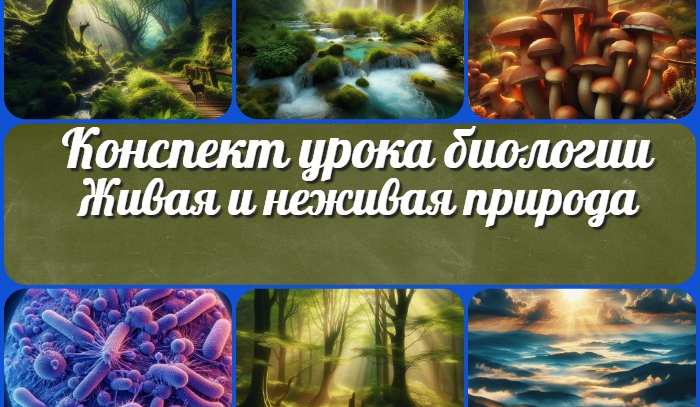 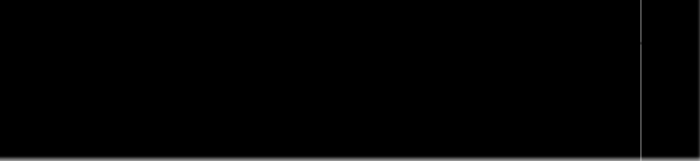 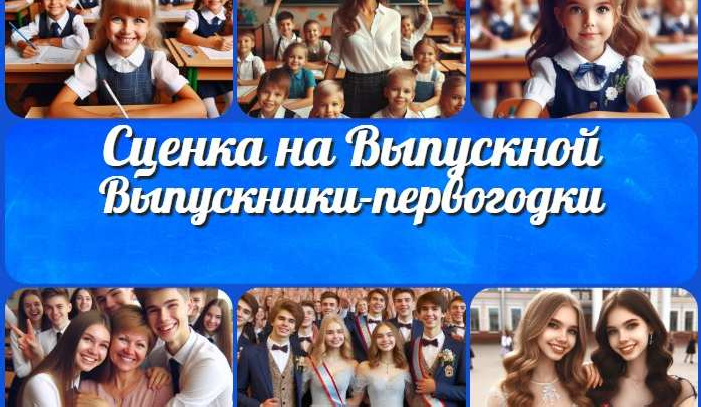 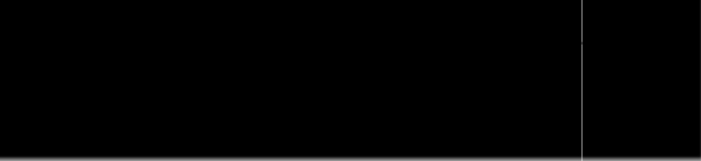 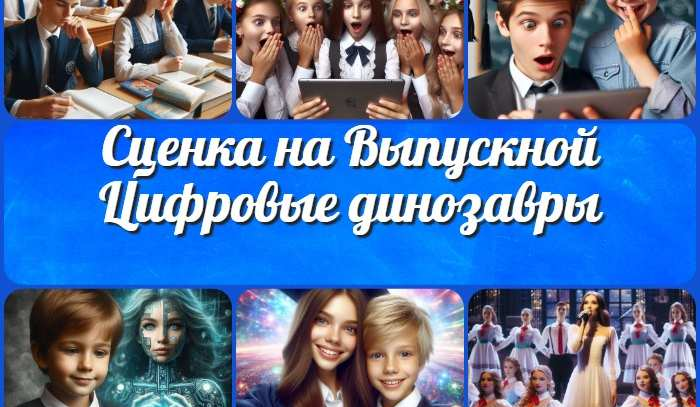 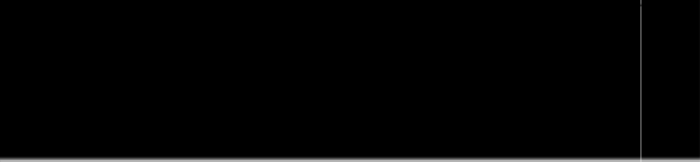 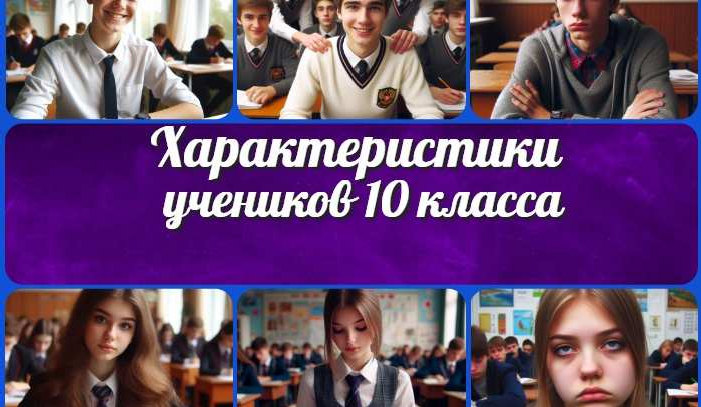 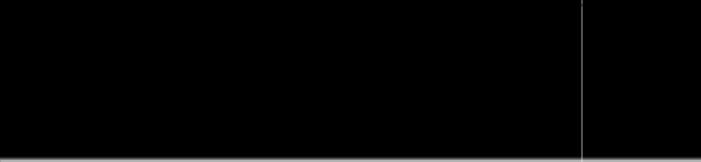 Новые УРОКИНовый сайт от проекта UROKI.NET. Конспекты уроков, классные часы, сценарии школьных праздников. Всё для учителя - всё бесплатно!Главная	О сайте	Политика конфиденциальности	Условия использования материалов сайтаДобро пожаловать на сайт "Новые уроки" - newUROKI.net, специально созданный для вас, уважаемые учителя, преподаватели, классные руководители, завучи и директора школ! Наш лозунг "Всё для учителя - всё бесплатно!" остается неизменным почти 20 лет! Добавляйте в закладки наш сайт и получите доступ к методической библиотеке конспектов уроков, классных часов, сценариев школьных праздников, разработок, планирования по ФГОС,Живаяинеживаяприрода